В целях выявления и учета мнения и интересов жителей города Новосибирска по проекту постановления мэрии города Новосибирска «Об утверждении проекта межевания территории квартала 2.20 в границах проекта планировки жилого района «Южно-Чемской» в Кировском районе», в соответствии с Градостроительным кодексом Российской Федерации, Федеральным законом от 06.10.2003 № 131-ФЗ «Об общих принципах организации местного самоуправления в Российской Федерации», решением городского Совета Новосибирска от 25.04.2007 № 562 «О Положении о публичных слушаниях в городе Новосибирске», постановлениями мэрии города Новосибирска от 23.01.2014 № 484 «Об утверждении проекта планировки жилого района «Южно-Чемской» в Кировском районе», от 10.11.2015 № 6538 «О подготовке проекта межевания территории квартала 2.20 в границах проекта планировки жилого района «Южно-Чемской» в Кировском районе», руководствуясь Уставом города Новосибирска, ПОСТАНОВЛЯЮ:1. Назначить публичные слушания по проекту постановления мэрии города Новосибирска «Об утверждении проекта межевания территории квартала 2.20 в границах проекта планировки жилого района «Южно-Чемской» в Кировском районе» (приложение).2. Провести 03.03.2016 в 10.00 час. публичные слушания в здании администрации Кировского района города Новосибирска (Российская Федерация, Новосибирская область, город Новосибирск, ул. Петухова, 18).3. Создать организационный комитет по подготовке и проведению публичных слушаний (далее – организационный комитет) в следующем составе:4. Определить местонахождение организационного комитета по адресу: Российская Федерация, Новосибирская область, город Новосибирск, Красный проспект, 50, кабинет 409а, почтовый индекс: 630091, адрес электронной почты: ebakulova@admnsk.ru, контактный телефон 227-54-58.5. Предложить жителям города Новосибирска не позднее пяти дней до даты проведения публичных слушаний направить в организационный комитет свои предложения по вынесенному на публичные слушания проекту постановления мэрии города Новосибирска «Об утверждении проекта межевания территории квартала 2.20 в границах проекта планировки жилого района «Южно-Чемской» в Кировском районе». Предложения по проекту, вынесенному на публичные слушания, могут быть представлены в организационный комитет по истечении указанного срока, но не позднее трех дней со дня проведения публичных слушаний, указанные предложения не подлежат анализу экспертами, но могут быть учтены при доработке проекта. 6. Организационному комитету организовать мероприятия, предусмотренные частью 5 статьи 28 Градостроительного кодекса Российской Федерации, для доведения до жителей города информации о проекте межевания территории квартала 2.20 в границах проекта планировки жилого района «Южно-Чемской» в Кировском районе.7. Возложить на Фефелова Владимира Васильевича, заместителя начальника департамента строительства и архитектуры мэрии города Новосибирска – главного архитектора города, ответственность за организацию и проведение первого заседания организационного комитета.8. Департаменту строительства и архитектуры мэрии города Новосибирска разместить постановление и информационное сообщение о проведении публичных слушаний на официальном сайте города Новосибирска в информационно-телекоммуникационной сети «Интернет».9. Департаменту информационной политики мэрии города Новосибирска обеспечить опубликование постановления и информационного сообщения о проведении публичных слушаний.10. Контроль за исполнением постановления возложить на заместителя мэра города Новосибирска – начальника департамента строительства и архитектуры мэрии города Новосибирска.Колеснева2275070ГУАиГПриложениек постановлению мэриигорода Новосибирскаот 21.01.2016 № 137Проект постановления мэриигорода НовосибирскаВ целях определения местоположения границ образуемых и изменяемых земельных участков, с учетом протокола публичных слушаний и заключения о результатах публичных слушаний, в соответствии с Градостроительным кодексом Российской Федерации, решением Совета депутатов города Новосибирска от 21.05.2008 № 966 «О Порядке подготовки документации по планировке территории города Новосибирска», постановлением мэрии города Новосибирска от от 23.01.2014 № 484 «Об утверждении проекта планировки жилого района «Южно-Чемской» в Кировском районе», руководствуясь Уставом города Новосибирска, ПОСТАНОВЛЯЮ:1. Утвердить проект межевания территории квартала 2.20 в границах проекта планировки жилого района «Южно-Чемской» в Кировском районе (приложение).2. Департаменту строительства и архитектуры мэрии города Новосибирска разместить постановление на официальном сайте города Новосибирска в информационно-телекоммуникационной сети «Интернет».3. Департаменту информационной политики мэрии города Новосибирска в течение семи дней со дня издания постановления обеспечить опубликование постановления.4. Контроль за исполнением постановления возложить на заместителя мэра города Новосибирска – начальника департамента строительства и архитектуры мэрии города Новосибирска.Колеснева2275070ГУАиГПриложениек постановлению мэриигорода Новосибирскаот ___________ № _______ПРОЕКТмежевания территории квартала 2.20 в границах проекта планировки жилого района «Южно-Чемской» в Кировском районеЧертеж межевания территории с отображением красных линий, утвержденных в составе проекта планировки территории, линий отступа от красных линий в целях определения места допустимого размещения зданий, строений, сооружений, границ образуемых и изменяемых земельных участков на кадастровом плане территории, условных номеров образуемых земельных участков, границ территорий объектов культурного наследия, границ зон с особыми условиями использования территорий, границ зон действия публичных сервитутов (приложение)._____________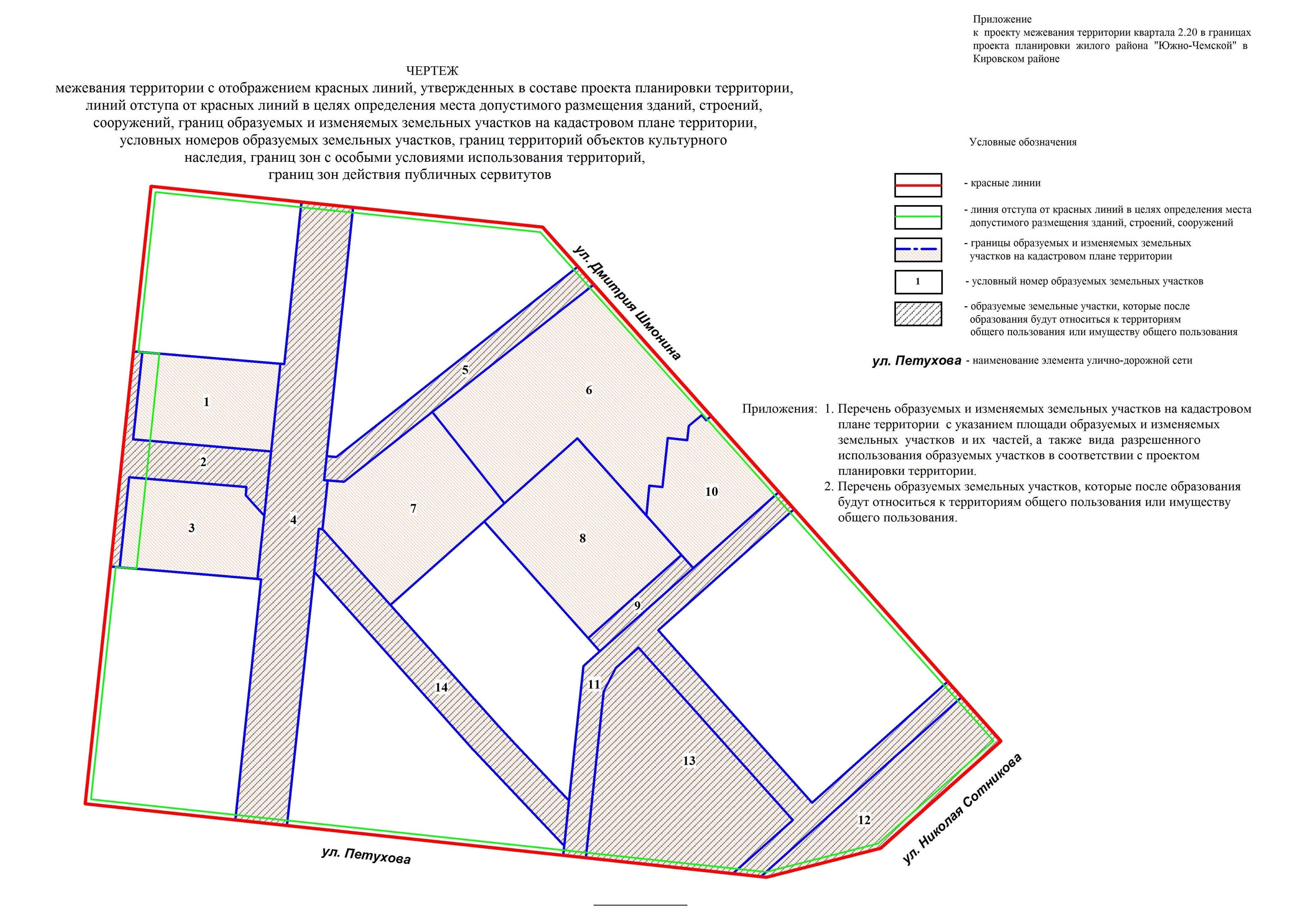 Приложение 1 к чертежу межевания территории с ото-бражением красных линий, утвержденных в составе проекта планировки территории, линий отступа от красных линий в целях определения места допустимого размещения зданий, строений, сооружений, границ образуемых и изме-няемых земельных участков на кадастровом плане территории, условных номеров образуемых земельных участков, границ территорий объектов культурного наследия, границ зон с особыми условиями использования территорий, границ зон действия публичных сервитутов ПЕРЕЧЕНЬобразуемых и изменяемых земельных участков на кадастровом плане территории с указанием площади образуемых и изменяемых земельных участков и их частей,а также вида разрешенного использования образуемых земельных участков в соответствии с проектом планировки территории______________Приложение 2 к чертежу межевания территории с ото-бражением красных линий, утвержденных в составе проекта планировки территории, линий отступа от красных линий в целях определения места допустимого размещения зданий, строений, сооружений,  границ образуемых и изменяемых земельных участков на кадастровом плане территории, условных номеров образуемых земельных участков, границ территорий объектов культурного наследия, границ зон с особыми условиями использования территорий, границ зон действия публичных сервитутовПЕРЕЧЕНЬобразуемых земельных участков, которые после образования будут относиться к территориям общего пользования или имуществу общего пользования_____________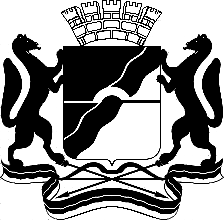 МЭРИЯ ГОРОДА НОВОСИБИРСКАПОСТАНОВЛЕНИЕОт  	  21.01.2016		№        137	О назначении публичных слушаний по проекту постановления мэрии города Новосибирска «Об утверждении проекта межевания территории квартала 2.20 в границах проекта планировки жилого района «Южно-Чемской» в Кировском районе»Бакулова Екатерина Ивановнаначальник отдела градостроительной подготовки территорий Главного управления архитектуры и градостроительства мэрии города Новосибирска;Галимова Ольга Лингвинстоновнаначальник отдела планировки территории города Главного управления архитектуры и градостроительства мэрии города Новосибирска;Гальянова Елена Николаевнаконсультант отдела градостроительной подготовки территорий Главного управления архитектуры и градо-строительства мэрии города Новосибирска;Гончаров Андрей Александрович–глава администрации Кировского района города Новосибирска;Игнатьева Антонида Ивановна–начальник Главного управления архитектуры и градостроительства мэрии города Новосибирска;Колеснева Екатерина Анатольевна–инженер 1 категории отдела градостроительной подготовки территорий Главного управления архитектуры и градостроительства мэрии города Новосибирска;Кухарева Татьяна Владимировна–ведущий специалист отдела градостроительной подготовки территорий Главного управления архитектуры и градостроительства мэрии города Новосибирска;Столбов Виталий Николаевич–заместитель начальника Главного управления архитектуры и градостроительства мэрии города Новосибирска;Фефелов Владимир Васильевич–заместитель начальника департамента строительства и архитектуры мэрии города Новосибирска – главный архитектор города.Мэр города НовосибирскаА. Е. ЛокотьОб утверждении проекта межевания территории квартала 2.20 в границах проекта планировки жилого района «Южно-Чемской» в Кировском районеМэр города НовосибирскаА. Е. ЛокотьУсловный номер земельного участка на чертежеУчетный номер кадастрового кварталаВид разрешенного использования образуемых земельных участков в соответствии с проектом планировки территорииПлощадь образуемых и изменяемых земельных участков и их частей, гаАдрес земельного участка12345154:35:053575Объекты дошкольного образования1,1199Российская Федерация, Новосибирская область, город Новосибирск, ул. Петухова, 95/3254:35:091365Озелененные территории общего пользования; парки; скверы; бульвары; спортивные площадки, площадки для занятий физкультурой; площадки для игр детей; объекты благоустройства; фонтаны; малые архитектурные формы; объекты монументально-декоративного искусства; средства визуальной информации0,6974Российская Федерация, Новосибирская область, город Новосибирск, ул. Петухова, (95/2)354:35:053575Объекты дошкольного образования1,1200Российская Федерация, Новосибирская область, город Новосибирск, ул. Петухова, 95/2454:35:091365Автомобильные дороги общего пользования; защитные дорожные сооружения; элементы обустройства автомобильных дорог; парковки (парковочные места)3,0649Российская Федерация, Новосибирская область, город Новосибирск, ул. Петухова, (97)554:35:053575Озелененные территории общего пользования; велосипедные и беговые дорожки; спортивные площадки, площадки для занятий физкультурой; площадки для игр детей; объекты благоустройст-ва; площадки для отдыха; площадки для выгула собак; автомобильные дороги общего пользования; защитные дорожные сооружения; элементы обустройства автомобильных дорог; открытые площадки для стоянки транспортных средств0,7234Российская Федерация, Новосибирская область, город Новосибирск, ул. Дмитрия Шмонина, (4)654:35:000000Многоквартирные 9 – 13-этажные дома, в том числе с помещениями общественного назначения, автостоянками 2,9331Российская Федерация, Новосибирская область, город Новосибирск, ул. Дмитрия Шмонина, 4754:35:053575Общеобразовательные школы1,7280Российская Федерация, Новосибирская область, город Новосибирск, ул. Петухова, 101/2854:35:053575Общеобразовательные школы1,8000Российская Федерация, Новосибирская область, город Новосибирск 
ул. Виктора Шевелева, 7954:35:091365Озелененные территории общего пользования; парки; скверы; бульвары; спортивные площадки, площадки для занятий физкультурой; площадки для игр детей; объекты благоустройства; фонтаны; малые архитектурные формы; объекты монументально-декоративного искусства; средства визуальной информации0,2033Российская Федерация, Новосибирская область, город Новосибирск, 
ул. Виктора Шевелева, (7)1054:35:053575Многоквартирные 9 – 13-этажные дома, в том числе с помещениями общественного назначения, автостоянками1,0240Российская Федерация, Новосибирская область, город Новосибирск, ул. Дмитрия Шмонина, 81154:35:000000Автомобильные дороги общего пользования; защитные дорожные сооружения; элементы обустройства автомобильных дорог; парковки (парковочные места)2,0388Российская Федерация, Новосибирская область, город Новосибирск, ул. Виктора Шевелева, (5)1254:35:091360Озелененные территории общего пользования; парки; скверы; бульвары; парки культуры и отдыха; велосипедные и беговые дорожки; пешеходные переходы над-земные; пешеходные переходы подземные; диспетчерские пункты; трансформаторные подстанции; центральные тепловые пункты; котельные; распределительные пункты; насосные станции; площадки для размещения аттракционов; спортивные площадки, площадки для занятий физкультурой; площадки для игр детей; объекты благоустройства; фонтаны; малые архитектурные формы; объекты монументально-декоративного искусства; средства визуальной информации; опорные пункты полиции; медицинские пункты; культовые объекты; мемо-риалы, мемориальные комплексы1,1758Российская Федерация, Новосибирская область, город Новосибирск, ул. Николая Сотникова, (1)1354:35:091370Озелененные территории общего пользования; парки; скверы; бульвары; парки культуры и отдыха; велосипедные и беговые дорожки; пешеходные переходы над-земные; пешеходные переходы подземные; диспетчерские пункты; трансформаторные подстанции; центральные тепловые пункты; котельные; распределительные пункты; насосные станции; площадки для размещения аттракционов; спортивные площадки, площадки для занятий физкультурой; площадки для игр детей; объекты благоустройства; фонтаны; малые архитектурные формы; объекты монументально-декоративного искусства; средства визуальной информации; опорные пункты полиции; медицинские пункты; культовые объекты; мемо-риалы, мемориальные комплексы2,5601Российская Федерация, Новосибирская область, город Новосибирск, ул. Петухова, (105)1454:35:053575Автомобильные дороги общего пользования; защитные дорожные сооружения; элементы обустройства автомобильных дорог; парковки (парковочные места)1,1827Российская Федерация, Новосибирская область, город Новосибирск, 
ул. Петухова, (103)                     Итого:                     Итого:                     Итого:21,3714Условный номер земельного участка на чертежеУчетный номер кадастрового кварталаВид разрешенного использования образуемых земельных участков в соответствии с проектом планировки территорииПлощадь земельного участка, гаАдрес земельного участка12345254:35:091365Озелененные территории общего пользования; парки; скверы; бульвары; спортивные площадки, площадки для занятий физкультурой; площадки для игр детей; объекты благоустройства; фонтаны; малые архитектурные формы; объекты монументально-декоративного искусства; средства визуальной информации0,6974Российская Федерация, Новосибирская область, город Новосибирск, ул. Петухова, (95/2)454:35:091365Автомобильные дороги общего пользования; защитные дорожные сооружения; элементы обустройства автомобильных дорог; парковки (парковочные места)3,0649Российская Федерация, Новосибирская область, город Новосибирск, ул. Петухова, (97)554:35:053575Озелененные территории общего пользования; велосипедные и беговые дорожки; спортивные площадки, площадки для занятий физкультурой; площадки для игр детей; объекты благоустройст-ва; площадки для отдыха; площадки для выгула собак; автомобильные дороги общего пользования; защитные дорожные сооружения; элементы обустройства автомобильных дорог; открытые площадки для стоянки транспортных средств0,7234Российская Федерация, Новосибирская область, город  Новосибирск, ул. Дмитрия Шмонина, (4)954:35:091365Озелененные территории общего пользования; парки; скверы; бульвары; спортивные площадки, площадки для занятий физкультурой; площадки для игр детей; объекты благоустройства; фонтаны; малые архитектурные формы; объекты монументально-декоративного искусства; средства визуальной информации0,2033Российская Федерация, Новосибирская область, город Новосибирск, ул. Виктора Шевелева, (7)1154:35:000000Автомобильные дороги общего пользования; защитные дорожные сооружения; элементы обустройства автомобильных дорог; парковки (парковочные места)2,0388Российская Федерация, Новосибирская область, город Новосибирск, ул. Виктора Шевелева, (5)1254:35:091360Озелененные территории общего пользования; парки; скверы; бульвары; парки культуры и отдыха; велосипедные и беговые дорожки; пешеходные переходы над-земные; пешеходные переходы подземные; диспетчерские пункты; трансформаторные подстанции; центральные тепловые пункты; котельные; распределительные пункты; насосные станции; площадки для размещения аттракционов; спортивные площадки, площадки для занятий физкультурой; площадки для игр детей; объекты благоустройства; фонтаны; малые архитектурные формы; объекты монументально-декоративного искусства; средства визуальной информации; опорные пункты полиции; медицинские пункты; культовые объекты; мемо-риалы, мемориальные комплексы1,1758Российская Федерация, Новосибирская область, город Новосибирск, ул. Николая Сотникова, (1)1354:35:091370Озелененные территории общего пользования; парки; скверы; бульвары; парки культуры и отдыха; велосипедные и беговые дорожки; пешеходные переходы над-земные; пешеходные переходы подземные; диспетчерские пункты; трансформаторные подстанции; центральные тепловые пункты; котельные; распределительные пункты; насосные станции; площадки для размещения аттракционов; спортивные площадки, площадки для занятий физкультурой; площадки для игр детей; объекты благоустройства; фонтаны; малые архитектурные формы; объекты монументально-декоративного искусства; средства визуальной информации; опорные пункты полиции; медицинские пункты; культовые объекты; мемо-риалы, мемориальные комплексы2,5601Российская Федерация, Новосибирская область, город Новосибирск, ул. Петухова, (105)1454:35:053575Автомобильные дороги общего пользования; защитные дорожные сооружения; элементы обустройства автомобильных дорог; парковки (парковочные места)1,1827Российская Федерация, Новосибирская область, город Новосибирск, ул. Петухова, (103)                      Итого:                      Итого:                      Итого:11,6464